December 13, 2018Docket No. A-2018-3005507Utility Code: 1221510CERTIFIEDTRISH MCFADINSOUTHSTAR ENERGY SERVICES LLC817 WEST PEACHTREE STREET NW SUITE 1000ATLANTA GEORGIA 30308RE: Natural Gas Supplier License Application Dear Ms. McFadin:On October 19, 2018, SouthStar Energy Services LLC’s application for a Natural Gas Supplier license was accepted for filing and docketed with the Public Utility Commission.  The application was incomplete.  In order for us to complete our analysis of your application, the Energy Industry Group requires answers to the attached question(s).  Please be advised that you are directed to forward the requested information to the Commission within 30 days from the date of this letter.  Failure to respond may result in the application being denied.  As well, if SouthStar Energy Services LLC has decided to withdraw its application, please reply notifying the Commission of such a decision.Please forward the information to the Secretary of the Commission at the address listed below.  When submitting documents, all documents requiring notary stamps must have original signatures.  Please note that some responses may be e-filed to your case, http://www.puc.pa.gov/efiling/default.aspx.   A list of document types allowed to be e-filed can be found at http://www.puc.pa.gov/efiling/DocTypes.aspx.Rosemary Chiavetta, SecretaryPennsylvania Public Utility Commission400 North StreetHarrisburg, PA 17120Your answers should be verified per 52 Pa Code § 1.36.  Accordingly, you must provide the following statement with your responses:I, ________________, hereby state that the facts above set forth are true and correct to the best of my knowledge, information and belief, and that I expect to be able to prove the same at a hearing held in this matter.  I understand that the statements herein are made subject to the penalties of 18 Pa. C.S. § 4904 (relating to unsworn falsification to authorities).The blank should be filled in with the name of the appropriate company representative, and the signature of that representative should follow the statement.In addition, to expedite completion of the application, please also e-mail the information to Jordan Van Order at jvanorder@pa.gov.  Please direct any questions to Jordan Van Order, Bureau of Technical Utility Services, at jvanorder@pa.gov (preferred) or (717) 787-8763.  							Sincerely,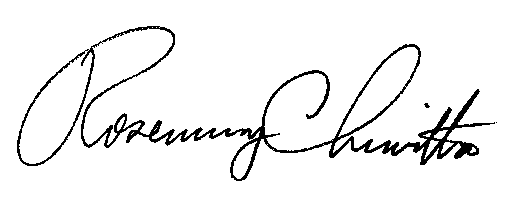 	Rosemary Chiavetta	SecretaryEnclosure Docket No.  A-2018-3005507SouthStar Energy Services LLCData RequestsReference TUS Data Requests, Response to DR-1.  The response is incomplete. The provided information does not include jurisdictional information, a description, explanation, and docket numbers for the affiliates.  Please provide the missing information.Reference Application, Section 7.b, Financial Fitness.  The Applicant provided an unexecuted copy of a guaranty agreement which includes Southern Company Gas, a Georgia Corporation (Southern Company Gas).  Please provide supporting financial fitness information for Southern Company Gas.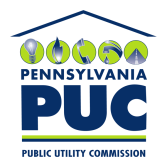 COMMONWEALTH OF PENNSYLVANIAPENNSYLVANIA PUBLIC UTILITY COMMISSION400 NORTH STREET, HARRISBURG, PA 17120IN REPLY PLEASE REFER TO OUR FILE